Czym się charakteryzuje usługa transportu do Szwajcarii oferowana przez DBK Logistics?Aby dowiedzieć się więcej na temat usługi transportu do Szwajcarii zachęcamy do przeczytania naszego artykułu. Poruszymy tutaj również kwestie samej usługi i dodatkowych usług. Zapraszamy!Transport do Szwajcarii od DBK LogisticsDecydując się na usługę transportu do Szwajcarii od firmy logistycznej DBK Logistics mogą być Państwo pewni, że Państwo towar dotrze bezpiecznie i w określonym terminie do punktu docelowego. Oprócz przewozu towarów firma zajmuje się, również wszystkimi formalnościami.Dlaczego warto zdecydować się na transport do Szwajcarii realizowany przez tą firmę?Przede wszystkim DBK Logistics posiada wieloletnie doświadczenie, dzięki czemu mogą realizować zlecenia na najwyższym poziomie. Dysponują nowoczesną flotą oraz doświadczonymi i wykwalifikowanymi pracownikami, którzy posiadają niezbędne umiejętności w kwestii optymalizacji czasu przejazdu oraz bezpieczeństwa. Transport do Szwajcarii jest na najwyższym poziomie.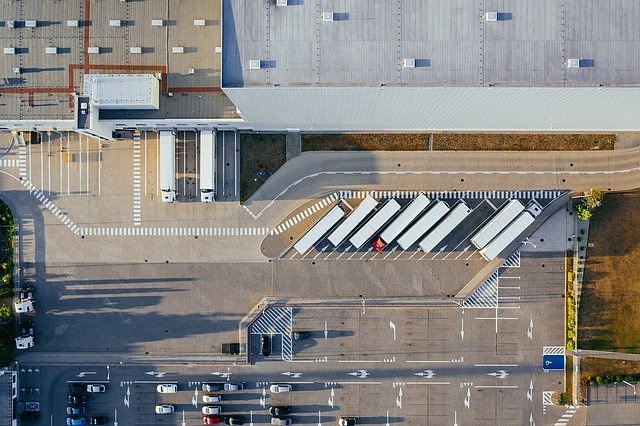 Dodatkowe informacjeDBK Logistics cechuje się, również indywidualnym podejściem do klienta. Jak dotąd współpracowali z klientami z różnorodnych branż. Dopasowują usługi jak i usługę transportu do Szwajcarii do indywidualnym potrzeb i rynku klienta. Oprócz transportu świadczą usługi związane z magazynowaniem, kompletacją zamówień, logistyką kontraktową czy integracją systemów IT. Po więcej informacji zachęcamy do sprawdzenia na oficjalnej stronie DBK Logistics.